.............................................................................................................................................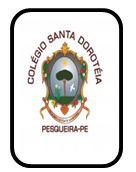                   Leiam o tópico 3 para responder as questões propostas:      1º) O que é Som?2º) Quais são os parâmetros de som?_____________________________________________________________________________________ 3]) Quem foi Heinrich Hertz?_____________________________________________________________________________________ 4º) Como os sons podem ser classificados?_____________________________________________________________________________________5º) como a intensidade de um som é medida?6º) O que é timbre?_____________________________________________________________________________________7º) O que é diapasão?_____________________________________________________________________________________8º) Que sons você mais gosta de ouvir?_____________________________________________________________________________________9º) Desenhe no espaço e nomeie as notas musicais:10º) Escreva no seu caderno a biografia de Alexandre Grahan Bell: